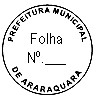 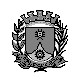  PREFEITURA DO MUNICÍPIO DE ARARAQUARASECRETARIA MUNICIPAL DE GESTÃO E FINANÇASCOMISSÃO PERMANENTE DE LICITAÇÕESRATIFICAÇÃO A Secretária Municipal de Gestão e Finanças no uso das atribuições que lhe são conferidas por Lei, COMUNICA que RATIFICA, nos termos consubstanciados do Parecer da Comissão Permanente de Licitações XX/2021, a DISPENSA DE LICITAÇÃO N.º 033/2021, PROCESSO N° 1238/2021, que tem por objetivo a: CHAMADA PÚBLICA 001/2021, PARA CREDENCIAMENTO E HABILITAÇÃO DE GRUPOS FORMAIS DE AGRICULTORES FAMILIARES, INSTITUÍDOS POR ORGANIZAÇÕES FORNECEDORAS (COOPERATIVAS E OUTRAS ORGANIZAÇÕES FORMALMENTE CONSTITUÍDAS COMO PESSOA JURÍDICA DE DIREITO PRIVADO E QUE DETENHAM A DECLARAÇÃO DE APTIDÃO AO PROGRAMA NACIONAL DE AGRICULTURA FAMILIAR – PRONAF – DAP ESPECIAL PESSOA JURÍDICA), PARA AQUISIÇÃO DOS DIVERSOS PRODUTOS HORTIFRUTÍCOLAS CONSTANTES DO ANEXO I E DA TABELA ABAIXO, VISANDO O POSTERIOR ATENDIMENTO DE ENTIDADES SOCIOASSISTENCIAIS E PROGRAMAS SOCIAIS CADASTRADAS NA SECRETARIA DE ASSISTÊNCIA E DESENVOLVIMENTO SOCIAL. Araraquara, 19 de MAIO de 2021.JULIANA PICOLI AGATTE Secretária Municipal de Gestão e Finanças ------------------------------------------------------------------------------------------------------------------------------------------------------------------------------------------------------- 	Endereço: Rua São Bento, nº. 840  - Centro  - 3º Andar  -  CEP. 14.801-901  	1Fones (0xx16)  3301.5116, 3301.5170 e 3301.5256  ARARAQUARA  /  SP. 